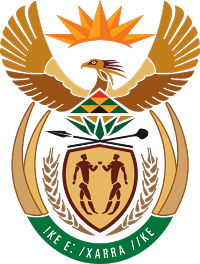 MINISTRY FOR COOPERATIVE GOVERNANCE AND TRADITIONAL AFFAIRSREPUBLIC OF SOUTH AFRICANATIONAL ASSEMBLYQUESTION FOR WRITTEN REPLYQUESTION NUMBER 2021/193DATE OF PUBLICATION:  11 FEBRUARY 2021Mr D J Stubbe (DA) to ask the Minister of Cooperative Governance and Traditional Affairs:(1)	Whether, with reference to her replies to questions, (a) 176, (b) 177, (c) 178 and (d) 179 on 19 March 2020, which pertain to Parliamentary questions from 2019, she has now received the requested information; if not, why not; if so,(2)	whether she will furnish Mr D J Stubbe with copies of all correspondence between her office and the (a) the Gauteng MEC for Cooperative Governance and Traditional Affairs and/or (b) City of Ekurhuleni requesting the information; if not, why not; if so, what are the further relevant details? NW196EThe information used to respond to this question was provided by the Gauteng Department of Cooperative Governance. Reply:Honourable Stubbe, the requested information was finally obtained. Find below the reply to question 193, which is constituted of responses to previous four questions (176, 177, 178 and 179) with outstanding replies. Some of these questions, especially the electricity related questions, were comprehensively responded to at a Portfolio Committee meeting held in December 2019, when Ekurhuleni Metropolitan Municipality was summoned to respond orally. Previous responses are attached as annexures A, B, C and D. Background: As indicated above the reply to PQ 193 is constituted of annexures A, B, C and D. With regards to the reply to PQ 176, answers for the question are contained in annexure A. In annexure B, PQ 177 is addressed. For the reply to PQ 178, answers are contained in annexure C. Finally, annexure D provides the response to PQ 179. MINISTRY FOR COOPERATIVE GOVERNANCE AND TRADITIONAL AFFAIRSREPUBLIC OF SOUTH AFRICANATIONAL ASSEMBLYQUESTION FOR WRITTEN REPLYQUESTION NUMBER 2020/176DATE OF PUBLICATION:  21 FEBRUARY 2020Mr M Waters (DA) to ask the Minister of Cooperative Governance and Traditional Affairs:Whether, with reference to her replies to questions (a) 185 on 22 March 2019, (b) 186 on 22 March 2019, (c) 187 on 25 March 2019 and (d) 598 on 22 March 2019, she will furnish Mr M Waters with copies of all (i) correspondence in which her department requested the said information and (ii) the responses from the City of Ekurhuleni; if not, why not? NW197EThe information used to respond to this question was provided by the Gauteng Department of Cooperative Governance and Traditional Affairs.Reply:(i)	Correspondence concerning PQ 185, PQ 186, PQ 187 and PQ 598 is attached. (ii)	Please see responses to PQ 185, PQ 186, PQ 187, and PQ 598 below.The response to question PQ 185 is as follows:The City of Ekurhuleni’s Energy Department, implemented an approved Maintenance Plan guided by and aligned with the Department’s Maintenance Philosophy, Maintenance Strategy, NRS047, NRS048, NRS082, NRS089, Occupation Health and Safety Act and Regulations and NERSA license conditions.In terms of the above-mentioned Maintenance Plan, the Electricity Distribution Assets are inspected and maintained on a weekly, monthly, six monthly, yearly and two yearly basis.Please refer to (b) above.(d) 	The Department utilizes a Computerized Maintenance Management System (CMMS)    on which all maintenance activities are generated and maintained.The response to question PQ 186 is as follows:The approved repairs and maintenance budget for Energy Department is as follows2018/2019Estimated Budget:                                 Estimated Expenditure:R840 million                                           100% 2017/2018Estimated Budget                                   Estimated ExpenditureR979 million                                            84%    2016/2017Estimated Budget                                    Estimated ExpenditureR943 million	 92%It should be noted that the vote number structure was changed during above mentioned financial years in order to comply with mSCOA requirements and hence the variations in the amounts indicated.The approved Operation Expenditure budget was not reduced but funding was transferred from one vote number to another in order to address specific requirements.The response to question PQ 187 is as follows:There were two contracts in total that were awarded during 2017/18; 2018/19 and 2019/20 with winning bidders and the estimate values are specified below:Yes, contract number A-EE 07/2017 was reduced until 30 June 2018. The attached minutes of the BAC do not specify reasons for reduction of the period. The names of the companies that benefited from these reductions are:Ampcor Khanyisa (Pty) LtdStateway Switchboards (Pty) LtdTgood Africa (Pty) LtdEdison Power LtdThe response to question PQ 598 is as follows:49 cases(b) See table below(c) See table belowSummary Period 01 August 2017 to 31 August 2019 (2 years)Type of criminal case			Total numberCorruption					14					Assault 					07				Discharge of firearm 			03Crimen injuria 				01Possession of unlicensed firearm 		02Pointing of firearm 				03Murder 					02Drunk driving 				02					Attempted murder 				02Armed robbery 				02Domestic violence 				02Reckless and Negligence driving 		01Trading in precious metal (Gold)		01Possession of stolen vehicle 		01Culpable homicide				01House breaking				01Loss of firearm				02Trespassing					01Use vehicle without owner permission	01TOTAL 					49MINISTRY FOR COOPERATIVE GOVERNANCE AND TRADITIONAL AFFAIRSREPUBLIC OF SOUTH AFRICANATIONAL ASSEMBLYQUESTION FOR WRITTEN REPLYQUESTION NUMBER 2020/177DATE OF PUBLICATION:  21 FEBRUARY 2019Mrs A M Waters (DA) to ask the Minister of Cooperative Governance and Traditional Affairs:Whether, with reference to her replies to questions (a) 604 on 22 March 2019, (b) 605 on 22 March 2019, (c) 607 on 22 March 2019, (d) 32 on 5 July 2019 and (e) 129 on 5 July 2019, she will furnish Mr M Waters with copies of all (i) correspondence in which her department requested the said information and (ii) the responses from the City of Ekurhuleni; if not, why not?	NW198EThe information used to respond to this question was provided by the Gauteng Department of Cooperative Governance and Traditional Affairs.Reply:(i) Correspondence concerning PQ 129, PQ 604, PQ 605 and PQ 607 is attached.(ii) Please see responses to PQ 129, PQ 503, PQ 504 and PQ 505 below.The response to question PQ 129 is as follows:(1) (a) There is no legal prescript to conduct an audit on the armoury.  In terms of the Firearms Control Act 60 of 2000 an annual stock register must be provided to the Central Firearm Registrar at the end of each year.The South African Police Service (SAPS), Division FLASH (Firearms, Liquor & 2nd     Goods) & CFR (Central Firearm Registry) conduct annual random inspections to confirm full compliance to the Firearms Control Act 60 of 2000. (b) Ekurhuleni Metropolitan Police Department conducted the current audit. However, the SAPS also conduct formal random inspections every year.  The last SAPS Inspection took place during September 2019.(2)   (a) The audit was conducted over a lengthy period to cater for officers on shifts, leave,      study- & sick leave.  After the audit was completed there were no officers that did not report for the audit.        (b) No action was needed.(3)  (a) The National Police Commissioner has been informed and a national subcommittee to  resolve Official Institution Firearm related issues has been established and is meeting on a regular basis.  The meeting is chaired by Brig Bopape, SAPS CFR and co-chaired by Brig Spies (EMPD) on behalf of all Metro Police Depts.	(b) No action was needed against individuals as it is a National SAPS CFR Official Institution Firearm register that needs to be updated and corrected by SAPS.(4) The EMPD is currently updating and modernising its firearm policy in order to align with various legislative prescripts.The response to question PQ 503 is as follows:What are the reasons that residents in the (a) Kempton Park and (b) Germiston areas within the Ekurhuleni Metropolitan Municipality are experiencing constant sporadic and unreliable refuse collection services;Waste management services are transport reliant and dependent largely on mechanical workshop for repairs and maintenance to ensure availability of vehicles when breakdowns are experienced. It is thus imperative to have maximum vehicle availability at all times in order to effect seamless service to the community, which unfortunately due to turnaround times to repairs, sometimes it becomes a challenge to be on schedule owing to shortage of trucks.(a) in what number of instances has the municipality transgressed the National Environmental Management Act, Act 107 of 1998, by failing to collect refuse once a week within seven days this calendar year, Twice(b) which areas were affected, Kempton Park(c) what are the reasons for each transgressionShortage of vehicles due to breakdowns(d) what steps is the municipality taking to ensure that it provides basic services to residents according to applicable legislation?That it be mentioned that it is the endeavor of the department to ensure that residents receive at least one service per week in accordance with the National Domestic Waste Collection Standards. Whenever backlogs are created the City re-allocate resources within the next day or same week to deal with the existing backlogs. In such instances, residents are informed about the challenges experienced and when to take out their bins for collection. The response to question PQ 504 is as follows:(1)	Please see the attached document for more information on the vehicles that were budgeted for and purchased.  The number of refuse collection trucks that were budgeted for corresponds to the number of trucks that were actually purchased.(2) 	There were no variances between what was budgeted for and what was actually purchased.The response to question PQ 505 is as follows:(a) Ten(b) Where is each depot situated? (c) Which geographical areas does each depot cover in relation to waste collection?(d) What number of households and businesses are within the collection area of each depot?The following areas are serviced by the City of Ekurhuleni internal staff: The following areas are serviced by the Service Providers:(2) 1:1000(3)  MINISTRY FOR COOPERATIVE GOVERNANCE AND TRADITIONAL AFFAIRSREPUBLIC OF SOUTH AFRICANATIONAL ASSEMBLYQUESTION FOR WRITTEN REPLYQUESTION NUMBER 2020/178DATE OF PUBLICATION:  21 FEBRUARY 2019Mrs A M Waters (DA) to ask the Minister of Cooperative Governance and Traditional Affairs:Whether, with reference to her replies to questions (a) 130 on 5 July 2019, (b) 131 on 5 July 2019, (c) 187 on 5 July 2019 and (d) 239 on 1 August 2019, she will furnish Mr M Waters with copies of all (i) correspondence in which her department requested the said information and (ii) the responses from the City of Ekurhuleni; if not, why not? NW199EThe information used to respond to this question was provided by the Gauteng Department of Cooperative Governance and Traditional Affairs.Reply:The response to question 178 consists of replies to the following questions, PQ 130, 131 and 187, which are attached for ease of reference. MINISTRY FOR COOPERATIVE GOVERNANCE AND TRADITIONAL AFFAIRSREPUBLIC OF SOUTH AFRICANATIONAL ASSEMBLYQUESTION FOR WRITTEN REPLYQUESTION NUMBER 2020/179DATE OF PUBLICATION:  21 FEBRUARY 2020Dr A Lotriet (DA) to ask the Minister of Cooperative Governance and Traditional Affairs:Whether, with reference to her replies to questions (a) 240 on 1 August 2019, (b) 503 on 16 September 2019, (c) 504 on 16 September 2019, (d) 505 on 16 September 2019 and (e) 506 on 16 September 2019, she will furnish Dr A Lotriet with copies of all (i) correspondence in which her department requested the said information and (ii) the responses from the City of Ekurhuleni; if not, why not? NW200EThe information used to respond to this question was provided by the Gauteng Department of Cooperative Governance and Traditional Affairs.Reply:Correspondence concerning PQ 240 is attached.Please see responses to PQ 240, PQ 503, PQ 504, PQ 505 and PQ 506 below.The response to question PQ 240 is as follows:(1) (a) Yes, the City has this facility, and (b) Yes, the mobile unit is fully functional.(2) It was in use in another area.(3) (a) N/A, (b) Our procurement process requires that we utilise the cheapest of a minimum of three quotations, and (C) The turn-around time.(4) N/AThe response to question PQ 503 is as follows:Waste management services are transport reliant and dependent largely on mechanical workshop for repairs and maintenance to ensure availability of vehicles when breakdowns are experienced. It is thus imperative to have maximum vehicle availability at all times in order to effect seamless service to the community, which unfortunately due to turnaround times to repairs, sometimes it becomes a challenge to be on schedule owing to shortage of trucks.(2) (a)	Twice(b) Kempton Park(c) Shortage of vehicles due to breakdowns(d) That it be mentioned that it is the endeavour of the department to ensure that residents receive at least one service per week in accordance with the National Domestic Waste Collection Standards. Whenever backlogs are created the City re-allocate resources within the next day or same week to deal with the existing backlogs. In such instances, residents are informed about the challenges experienced and when to take out their bins for collection. The response to question PQ 504 is as follows:Please see the attached document for more information on the vehicles that were budgeted for and purchased.  The number of refuse collection trucks that were budgeted for corresponds to the number of trucks that were actually purchased.There were no variances between what was budgeted for and what was actually purchased.The response to question PQ 505 is as follows:(a) Ten (b) Where is each depot situated? (c) Which geographical areas does each depot cover in relation to waste collection?(d) What number of households and businesses are within the collection area of each depot?The following areas are serviced by the City of Ekurhuleni internal staff: The following areas are serviced by the Service Providers:(2) 1:1000(3) The response to question PQ 506 is as follows:49 casesSee the table belowSee the table belowSUMMARYPeriod from 1 August 2017 to 31 August 2019 (2 years)Type of criminal case			Total numberCorruption					14					Assault 					07				Discharge of firearm 			03Crimen injuria 				01Possession of unlicensed firearm 		02Pointing of firearm 				03Murder 					02Drunk driving 				02					Attempted murder 				02Armed robbery 				02Domestic violence 				02Reckless and Negligence driving 		01Trading in precious metal (Gold)		01Possession of stolen vehicle 		01Culpable homicide				01House breaking				01Loss of firearm				02Trespassing					01Use vehicle without owner permission	01TOTAL 					49	A-EE 11/2017Appointment of a service providers for supply, delivery and off-loading of metal clad switchgear on an as when required basis for period from date of award until  REDUCED period until 30 June 20189-Oct-17Ampcor Khanyisa (Pty) Ltd R        100,000,000.00 A-EE 11/2017Appointment of a service providers for supply, delivery and off-loading of metal clad switchgear on an as when required basis for period from date of award until  REDUCED period until 30 June 20189-Oct-17Stateway Switchboards (Pty) Ltd R        100,000,000.00 A-EE 11/2017Appointment of a service providers for supply, delivery and off-loading of metal clad switchgear on an as when required basis for period from date of award until  REDUCED period until 30 June 20189-Oct-17Tgood Africa (Pty) Ltd R        100,000,000.00 A-EE 11/2017Appointment of a service providers for supply, delivery and off-loading of metal clad switchgear on an as when required basis for period from date of award until  REDUCED period until 30 June 20189-Oct-17Edison Power Ltd R        100,000,000.00 A-EE 07/2017Supply, delivery, off-loading, sampling, analyzing, purification, regeneration, management and 
disposal of insulating oil (uninhibited) for transformers, control gear and switchgear - as and
when - until 30 June 2019 19-Feb-18Silver Solutions 435 CC R         13,428,593.33 A-EE 07/2017Supply, delivery, off-loading, sampling, analyzing, purification, regeneration, management and 
disposal of insulating oil (uninhibited) for transformers, control gear and switchgear - as and
when - until 30 June 2019 19-Feb-18Jas Engineering CC R           6,007,666.67 A-EE 07/2017Supply, delivery, off-loading, sampling, analyzing, purification, regeneration, management and 
disposal of insulating oil (uninhibited) for transformers, control gear and switchgear - as and
when - until 30 June 2019 19-Feb-18Only-J Electrical & Construction CC R           4,195,666.67 A-EE 07/2017Supply, delivery, off-loading, sampling, analyzing, purification, regeneration, management and 
disposal of insulating oil (uninhibited) for transformers, control gear and switchgear - as and
when - until 30 June 2019 19-Feb-18Accolade Engineers (Pty) Ltd R           4,901,926.67 A-EE 07/2017Supply, delivery, off-loading, sampling, analyzing, purification, regeneration, management and 
disposal of insulating oil (uninhibited) for transformers, control gear and switchgear - as and
when - until 30 June 2019 19-Feb-18Wegezi Power Holdings (Pty) Ltd R           3,089,926.67 Alleged OffenceSAPS StationSAPS CAS numberOutcomeAssault Edenvale120/08/2017Criminal matter withdrawn – no prima facie evidenceCorruptionThokoza42/09/2017Criminal matter withdrawn – no prima facie evidenceAssault Primrose76/09/2017 and 56/09/2017Both criminal matters withdrawn – no prima facie evidenceHouse breakingBedfordview100/09/2017 Criminal matter in courtCulpable Homicide Springs 105/09/2017Still under investigation by SAPSCorruptionTembisa 253/09/2017Still under investigation by SAPSDrunk and DrivingLoss of firearm Springs Springs303/09/2017 and 304/09/2017Still under investigation by SAPS Still under investigation by SAPSArmed robbery, corruption and Defeating the ends of justiceBenoni 33/10/2017Criminal matter in courtCorruptionDuduza112/11/2017Criminal matter in courtUnlicensed firearmEmondle KZN115/11/2017Still under investigation by SAPSUnlicensed firearmNorkem Park05/12/2017Still under investigation by SAPSCorruptionAlberton280/12/2017Criminal matter in courtDrink and drivingGermiston356/12/2017Still under investigation by SAPSDischarge of firearmTsakane406/12/2017Criminal matter withdrawn – no prima facie evidence CorruptionKempton Park697/12/2017Still under investigation by SAPSReckless drivingThokoza19/01/2018Criminal matter withdrawn – no prima facie evidenceTrespassing Actonville 47/01/2018Still under investigation by SAPSCrimen Injuria Katlehong48/01/2018Still under investigation by SAPSAssaultNigel07/02/2018Criminal matter withdrawn – no prima facie evidenceCorruptionMondeor455/02/2018Criminal matter in courtDischarge of firearmBenoni04/03/2018Criminal matter withdrawn – no prima facie evidenceMurderDaveyton 18/03/2018Matter finalised guilty – sentence imprisonment  Pointing of Firearm Katlehong238/03/2018Still under investigation by SAPS MurderTsakane415/03/2018Criminal matter in court Trading in precious metals (Gold)Springs370/04/2018Still under investigation by SAPSCorruptionWelbekend42/05/2018Still under investigation by SAPSCorruptionKatlehong North62/05/2018Criminal matter in court Corruption Vosloorus 420/05/2018Criminal matter in court Fraud and corruption Mtubatuba KZN26/07/2018Still under investigation by SAPSCorruptionBrakpan11/08/2018Still under investigation by SAPSPointing of firearmSprings99/08/2018 Still under investigation by SAPSCorruption (Selling of Jobs)Brakpan156/08/2018Criminal matter withdrawn – no prima facie evidenceAssaultVosloorus06/10/2018Still under investigation by SAPSUse vehicle without permission Primrose142/10/2018Still under investigation by SAPSAssault  Etwatwa183/10/2018Still under investigation by IPIDCorruptionTembisa 473/10/2018Criminal matter in courtAssault Alberton 201/11/2018Still under investigation Domestic Violence Crystal Park275/11/2018Criminal matter withdrawn – no prima facie evidenceAttempted murder Tembisa 300/01/2019Still under investigation by SAPSPossession of stolen vehicle Springs 453/02/2019Criminal matter withdrawn – no prima facie evidenceDischarge firearm in residential areaBoksburg 43/03/2019Still under investigation by SAPSAttempted MurderSprings 531/03/2019Still under investigation by SAPSArmed robbery Kempton Park685/03/2019Still under investigation by SAPSPointing of firearmKempton Park291/04/2019Still under investigation by SAPSDomestic violence Springs 264/05/2019Criminal matter withdrawn – no prima facie evidenceLoss of firearmVosloorus30/07/2019Still under investigation by SAPSCorruption Tembisa238/07/2019Still under investigation by SAPSDEPOTADDRESSCONTACT DETAILSAlbertonSwartkoppies Complex, Swartkoppies Road, Randhart, Alberton011 999 2598BedfordviewCnr Van Vuuren and Skeen Boulevard, Bedfordview011 999 0915Benoni4 Golden Drive, Morehill, Benoni 011 999 6827BrakpanC/o Lemmer and Denner Roads, Vulcania, Brakpan011 999 7731Boksburg19 Reservoir Street, Boksburg South, Boksburg011 999 5070EdenvaleCnr Lahla & Bahla rd, Sebenza, Edenvale011 999 40/50GermistonOstend Road (south of Jack Pienaar), Lower Germiston011 999 5432Kempton ParkCnr H Lewis & Kelvin rd, Spartan , Kempton Park011 999 4075Nigel Fred Wagener Street, Prosperitas, Nigel011 999 9251SpringsStadium Road, Geduld Extention 4 Springs011 999 8509DEPOTADDRESSCONTACT DETAILSAlbertonSwartkoppies Complex, Swartkoppies Road, Randhart, Alberton011 999 2598BedfordviewCnr Van Vuuren and Skeen Boulevard, Bedfordview011 999 0915Benoni4 Golden Drive, Morehill, Benoni 011 999 6827BrakpanC/o Lemmer and Denner Roads, Vulcania, Brakpan011 999 7731Boksburg19 Reservoir Street, Boksburg South, Boksburg011 999 5070EdenvaleCnr Lahla & Bahla rd, Sebenza, Edenvale011 999 40/50GermistonOstend Road (south of Jack Pienaar), Lower Germiston011 999 5432Kempton ParkCnr H Lewis & Kelvin rd, Spartan , Kempton Park011 999 4075Nigel/ DuduzaFred Wagener Street, Prosperitas, Nigel011 999 9251Springs/ Kwa-ThemaStadium Road, Geduld Extention 4 Springs011 999 8509DEPOTSERVICE POINTSAlberton32307Bedfordview10659Benoni56561Brakpan23496Boksburg38823Edenvale18838Germiston50368Kempton Park59061Nigel/ Duduza30282Springs/ Kwa-Thema48177AREASERVICE POINTSKatlehong54043Thokoza42759Vosloorus/Boksburg South N1757154Tsakane/Langaville46164Daveyton/Etwatwa56319Tembisa 1 and Tembisa 274252Vehicle TypeDepotMech. W/shop ResponsibleDefect Date of Breakdown Days Out-standingWorkshop Remarks/Progress/ CommentsCompactor Alberton Alberton Gears2018/08/2070Department signed,DH signed documents were dropped off at CPO today 25.10.2018 for order numberCompactor Alberton Alberton Control lever2018/09/0455The report we received from the foreman was not correct, unfortunately he is on leave but we managed to get hold of the documents, compiled,signed and was sent to CPO for order number. 17.10.2018. Order outstandingCompactor Alberton Alberton Tail gate, lifter2018/10/254Qoutation outstandingCompactor Alberton Alberton Tailgate cover 2018/10/263Booked in on 26 October 2018Compactor Alberton Alberton Service 2018/10/290Booked in on 29 October 2018Compactor Alberton Alberton Gearbox2018/08/3159Department signed,DH signed documents were dropped off at CPO today 25.10.2018 for order numberFELBoksburgBoksburgOverheating2018/09/1940Strip & quote RELBoksburgBoksburgPacker blade cracked2018/10/236Awaiting official orderLuggerBoksburgBoksburgService & COF2018/08/1080Awaiting official orderLuggerBoksburgBoksburgHydraulic Service2018/08/157514-4 signed by Manager to go to Fleet(At Keptonpark for signature)RELBoksburgBoksburgPTO Pump burned 2018/08/1080Strip & quote LuggerBoksburgBoksburgHydraulic Service2018/08/1080Awaiting official orderRELBoksburgBoksburgCOF & Service2018/09/283114-4 signed by Manager to go to FleetRELBoksburgBoksburgOil  & Service2018/07/2398Strip & quote RELBoksburgBoksburgMian cylinder damaged2018/06/14137Awaiting official orderRELBoksburgBoksburgDamaged sweeper cylinder2018/09/283114-4 Initialed, must be signed by acting DH: WasteRELBoksburgBoksburgCOF & Service2018/10/151414-4 signed by Manager to go to Fleet(At Keptonpark for signature)RELBoksburgBoksburgCheck Hydraulics2018/10/191014-4 signed by Manager to go to (At signature for signature)Roll OnBoksburgBoksburgClutch2018/10/227Awaiting official orderCompactorGermiston GermistonTRANSMISSION2018/09/1940GERMISTON DEPOTCompactorGermiston GermistonBIN LIFTERS2018/10/254GERMISTON DEPOTCompactorGermiston GermistonSWITCH LINK BROKEN2018/10/254SWITCH LINK BROKENCompactorGermiston GermistonBIN LIFTERS2018/02/05266BIN LIFTERS/AWAITING TENDERCompactorGermiston GermistonCYLINDER MOUNTINGS2018/06/14137CYLINDER MOUNTINGCompactorGermiston GermistonCOMPACT SPEED SLOW2018/10/1217COMPACT SPEED SLOWCompactorGermiston GermistonOVERHEAT2018/09/1247OVERHEAT/TRANSMISSIONCompactorGermiston GermistonSERVICE2018/10/0128SERVICECompactorGermiston GermistonHYDRAULIC OIL LEAKS2018/07/2497HYDRAULIC OIL LEAKSCompactorBenoniBenoniHydrolic Pipe Leak2018/07/13108papers for last signature/at DH FleetCompactorBenoniBenoniService & C.O.F2018/10/0128order received/awaiting for sparesCompactorBenoniBenoniSweeper Blade Broken2018/07/3091CompactorBenoniBenoniNo Power2018/04/23189D/Diff Lift OnBenoniBenoniLeaking from Gear Box2018/08/0684CompactorBenoniBenoniP.T.O Pump Problem 2018/08/2169CompactorBenoniBenoniBin Lifters Broken2018/10/0227CompactorBenoniBenoniHydrolic Oil Leak2018/04/05207Lift-OnBenoniBenoniOverheating2018/10/0524CompactorBrakpanBrakpanCOF2018/09/1940VEHICLE CAME BACK FROM COF. WAS THEN REPORTED FOR GEARS. GEO ATTENDING TO PROBLEM AT PRESENT.Load LuggerBrakpanBrakpanHydraulic pipe leaks on both Jack2018/10/0227CompactorBrakpanBrakpanTail gate open half,head light and dash board,rear lights not working.2018/10/1019Load LuggerBrakpanBrakpanCOF2018/09/1742SkipSpringsSpringsbrake lights2018/10/0425CompactorSpringsSpringsHydraulic leak2018/10/263Awaiting orderCompactorSpringsSpringsWork in Kemptonpark2018/10/0821SkipSpringsSpringsRepair rediator2018/10/227Awaiting orderLuggerNigelNigelGearbox ,COF2018/04/11201RELNigelNigelVehicle damaged by protesters2018/07/09112Vehicle damaged during civil unrestLDVNigelNigelOil seals2018/08/2070Order submittedRELNIGELNigelHead gasket, radiator, turbo2018/08/2862Awaitng orderRoroNigelNigelTransmission problems2018/10/236RELKempton ParkKempton ParkHydraulics2018/10/1613Busy with repairsRELKempton ParkKempton ParkBin lifter arm broken2018/10/0326Awaiting a quotation, Hydrapump sent vehicle back to Depo while waiting for quotationRELKempton ParkKempton ParkCOF2018/10/0326Busy with repairsSKIPKempton ParkKempton ParkGearbox2018/07/16105Busy with repairsRELKempton ParkKempton ParkService2018/07/16105Busy with serviceRELKempton ParkKempton ParkHydraulic Pipe Burst2018/10/1811Busy with repairsROLL ONKempton ParkKempton ParkBoom Arm Sensors2018/10/1613Awaiting orderMec-BenzEdenvaleKempton parkC.O.F and Service2018/09/1940NissanEdenvaleKempton parkEngine oil leak2018/08/2070NissanEdenvaleKempton parkLifting boom cracked2018/07/3091IsuzuEdenvaleKempton parkClutch blade to be replaced2018/10/0524NissanEdenvaleMopediAir Leak and hydro oil pump2018/10/245NissanEdenvalePanel BeaterFront Panel Gril2018/10/290NissanEdenvaleW/SHOPC.O.F and Service2018/10/2915CompactorBEDFORDKEMPTONGEARBOX 2018/07/19102We received the quotation on the 16.08.2018SkiploaderBEDFORDKEMPTONGEARBOX 2018/08/3159GEO   ENGINEERING  TO  RE-INSPECT THE TRUCKCompactorBEDFORDKEMPTONGEARBOX OIL LEAK2018/10/181143402DEPOTADDRESSCONTACT DETAILSAlbertonSwartkoppies Complex, Swartkoppies Road, Randhart, Alberton011 999 2598BedfordviewCnr Van Vuuren and Skeen Boulevard, Bedfordview011 999 0915Benoni4 Golden Drive, Morehill, Benoni 011 999 6827BrakpanC/o Lemmer and Denner Roads, Vulcania, Brakpan011 999 7731Boksburg19 Reservoir Street, Boksburg South, Boksburg011 999 5070EdenvaleCnr Lahla & Bahla rd, Sebenza, Edenvale011 999 40/50GermistonOstend Road (south of Jack Pienaar), Lower Germiston011 999 5432Kempton ParkCnr H Lewis & Kelvin rd, Spartan , Kempton Park011 999 4075Nigel Fred Wagener Street, Prosperitas, Nigel011 999 9251SpringsStadium Road, Geduld Extention 4 Springs011 999 8509DEPOTADDRESSCONTACT DETAILSAlbertonSwartkoppies Complex, Swartkoppies Road, Randhart, Alberton011 999 2598BedfordviewCnr Van Vuuren and Skeen Boulevard, Bedfordview011 999 0915Benoni4 Golden Drive, Morehill, Benoni 011 999 6827BrakpanC/o Lemmer and Denner Roads, Vulcania, Brakpan011 999 7731Boksburg19 Reservoir Street, Boksburg South, Boksburg011 999 5070EdenvaleCnr Lahla & Bahla rd, Sebenza, Edenvale011 999 40/50GermistonOstend Road (south of Jack Pienaar), Lower Germiston011 999 5432Kempton ParkCnr H Lewis & Kelvin rd, Spartan , Kempton Park011 999 4075Nigel/ DuduzaFred Wagener Street, Prosperitas, Nigel011 999 9251Springs/ Kwa-ThemaStadium Road, Geduld Extention 4 Springs011 999 8509DEPOTSERVICE POINTSAlberton32307Bedfordview10659Benoni56561Brakpan23496Boksburg38823Edenvale18838Germiston50368Kempton Park59061Nigel/ Duduza30282Springs/ Kwa-Thema48177AREASERVICE POINTSKatlehong54043Thokoza42759Vosloorus/Boksburg South N1757154Tsakane/Langaville46164Daveyton/Etwatwa56319Tembisa 1 and Tembisa 274252 Vehicle TypeDepotMech. W/shop ResponsibleDefect Date of Breakdown Days Out-standingWorkshop Remarks/Progress/ CommentsCompactor Alberton Alberton Gears2018/08/2070Department signed,DH signed documents were dropped off at CPO today 25.10.2018 for order numberCompactor Alberton Alberton Control lever2018/09/0455The report we received from the foreman was not correct, unfortunately he is on leave but we managed to get hold of the documents, compiled,signed and was sent to CPO for order number. 17.10.2018. Order outstandingCompactor Alberton Alberton Tail gate, lifter2018/10/254Qoutation outstandingCompactor Alberton Alberton Tailgate cover 2018/10/263Booked in on 26 October 2018Compactor Alberton Alberton Service 2018/10/290Booked in on 29 October 2018Compactor Alberton Alberton Gearbox2018/08/3159Department signed,DH signed documents were dropped off at CPO today 25.10.2018 for order numberFELBoksburgBoksburgOverheating2018/09/1940Strip & quote RELBoksburgBoksburgPacker blade cracked2018/10/236Awaiting official orderLuggerBoksburgBoksburgService & COF2018/08/1080Awaiting official orderLuggerBoksburgBoksburgHydraulic Service2018/08/157514-4 signed by Manager to go to Fleet(At Keptonpark for signature)RELBoksburgBoksburgPTO Pump burned 2018/08/1080Strip & quote LuggerBoksburgBoksburgHydraulic Service2018/08/1080Awaiting official orderRELBoksburgBoksburgCOF & Service2018/09/283114-4 signed by Manager to go to FleetRELBoksburgBoksburgOil  & Service2018/07/2398Strip & quote RELBoksburgBoksburgMian cylinder damaged2018/06/14137Awaiting official orderRELBoksburgBoksburgDamaged sweeper cylinder2018/09/283114-4 Initialed, must be signed by acting DH: WasteRELBoksburgBoksburgCOF & Service2018/10/151414-4 signed by Manager to go to Fleet(At Keptonpark for signature)RELBoksburgBoksburgCheck Hydraulics2018/10/191014-4 signed by Manager to go to (At signature for signature)Roll OnBoksburgBoksburgClutch2018/10/227Awaiting official orderCompactorGermiston GermistonTRANSMISSION2018/09/1940GERMISTON DEPOTCompactorGermiston GermistonBIN LIFTERS2018/10/254GERMISTON DEPOTCompactorGermiston GermistonSWITCH LINK BROKEN2018/10/254SWITCH LINK BROKENCompactorGermiston GermistonBIN LIFTERS2018/02/05266BIN LIFTERS/AWAITING TENDERCompactorGermiston GermistonCYLINDER MOUNTINGS2018/06/14137CYLINDER MOUNTINGCompactorGermiston GermistonCOMPACT SPEED SLOW2018/10/1217COMPACT SPEED SLOWCompactorGermiston GermistonOVERHEAT2018/09/1247OVERHEAT/TRANSMISSIONCompactorGermiston GermistonSERVICE2018/10/0128SERVICECompactorGermiston GermistonHYDRAULIC OIL LEAKS2018/07/2497HYDRAULIC OIL LEAKSCompactorBenoniBenoniHydrolic Pipe Leak2018/07/13108papers for last signature/at DH FleetCompactorBenoniBenoniService & C.O.F2018/10/0128order received/awaiting for sparesCompactorBenoniBenoniSweeper Blade Broken2018/07/3091CompactorBenoniBenoniNo Power2018/04/23189D/Diff Lift OnBenoniBenoniLeaking from Gear Box2018/08/0684CompactorBenoniBenoniP.T.O Pump Problem 2018/08/2169CompactorBenoniBenoniBin Lifters Broken2018/10/0227CompactorBenoniBenoniHydrolic Oil Leak2018/04/05207Lift-OnBenoniBenoniOverheating2018/10/0524CompactorBrakpanBrakpanCOF2018/09/1940VEHICLE CAME BACK FROM COF. WAS THEN REPORTED FOR GEARS. GEO ATTENDING TO PROBLEM AT PRESENT.Load LuggerBrakpanBrakpanHydraulic pipe leaks on both Jack2018/10/0227CompactorBrakpanBrakpanTail gate open half,head light and dash board,rear lights not working.2018/10/1019Load LuggerBrakpanBrakpanCOF2018/09/1742SkipSpringsSpringsbrake lights2018/10/0425CompactorSpringsSpringsHydraulic leak2018/10/263Awaiting orderCompactorSpringsSpringsWork in Kemptonpark2018/10/0821SkipSpringsSpringsRepair radiator2018/10/227Awaiting orderLuggerNigelNigelGearbox ,COF2018/04/11201RELNigelNigelVehicle damaged by protesters2018/07/09112Vehicle damaged during civil unrestLDVNigelNigelOil seals2018/08/2070Order submittedRELNIGELNigelHead gasket, radiator, turbo2018/08/2862Awaitng orderRoroNigelNigelTransmission problems2018/10/236RELKempton ParkKempton ParkHydraulics2018/10/1613Busy with repairsRELKempton ParkKempton ParkBin lifter arm broken2018/10/0326Awaiting a quotation, Hydrapump sent vehicle back to Depo while waiting for quotationRELKempton ParkKempton ParkCOF2018/10/0326Busy with repairsSKIPKempton ParkKempton ParkGearbox2018/07/16105Busy with repairsRELKempton ParkKempton ParkService2018/07/16105Busy with serviceRELKempton ParkKempton ParkHydraulic Pipe Burst2018/10/1811Busy with repairsROLL ONKempton ParkKempton ParkBoom Arm Sensors2018/10/1613Awaiting orderMec-BenzEdenvaleKempton parkC.O.F and Service2018/09/1940NissanEdenvaleKempton parkEngine oil leak2018/08/2070NissanEdenvaleKempton parkLifting boom cracked2018/07/3091IsuzuEdenvaleKempton parkClutch blade to be replaced2018/10/0524NissanEdenvaleMopediAir Leak and hydro oil pump2018/10/245NissanEdenvalePanel BeaterFront Panel Gril2018/10/290NissanEdenvaleW/SHOPC.O.F and Service2018/10/2915CompactorBEDFORDKEMPTONGEARBOX 2018/07/19102We received the quotation on the 16.08.2018SkiploaderBEDFORDKEMPTONGEARBOX 2018/08/3159GEO   ENGINEERING  TO  RE-INSPECT THE TRUCKCompactorBEDFORDKEMPTONGEARBOX OIL LEAK2018/10/181143402Alleged OffenceSAPS StationSAPS CAS numberOutcomeAssault Edenvale120/08/2017Criminal matter withdrawn – no prima facie evidenceCorruptionThokoza42/09/2017Criminal matter withdrawn – no prima facie evidenceAssault Primrose76/09/2017 and 56/09/2017Both criminal matters withdrawn – no prima facie evidenceHouse breakingBedfordview100/09/2017 Criminal matter in courtCulpable Homicide Springs 105/09/2017Still under investigation by SAPSCorruptionTembisa 253/09/2017Still under investigation by SAPSDrunk and DrivingLoss of firearm Springs Springs303/09/2017 and 304/09/2017Still under investigation by SAPS Still under investigation by SAPSArmed robbery, corruption and Defeating the ends of justiceBenoni 33/10/2017Criminal matter in courtCorruptionDuduza112/11/2017Criminal matter in courtUnlicensed firearmEmondle KZN115/11/2017Still under investigation by SAPSUnlicensed firearmNorkem Park05/12/2017Still under investigation by SAPSCorruptionAlberton280/12/2017Criminal matter in courtDrink and drivingGermiston356/12/2017Still under investigation by SAPSDischarge of firearmTsakane406/12/2017Criminal matter withdrawn – no prima facie evidence CorruptionKempton Park697/12/2017Still under investigation by SAPSReckless drivingThokoza19/01/2018Criminal matter withdrawn – no prima facie evidenceTrespassing Actonville 47/01/2018Still under investigation by SAPSCrimen Injuria Katlehong48/01/2018Still under investigation by SAPSAssaultNigel07/02/2018Criminal matter withdrawn – no prima facie evidenceCorruptionMondeor455/02/2018Criminal matter in courtDischarge of firearmBenoni04/03/2018Criminal matter withdrawn – no prima facie evidenceMurderDaveyton 18/03/2018Matter finalised guilty – sentence imprisonment  Pointing of Firearm Katlehong238/03/2018Still under investigation by SAPS MurderTsakane415/03/2018Criminal matter in court Trading in precious metals (Gold)Springs370/04/2018Still under investigation by SAPSCorruptionWelbekend42/05/2018Still under investigation by SAPSCorruptionKatlehong North62/05/2018Criminal matter in court Corruption Vosloorus 420/05/2018Criminal matter in court Fraud and corruption Mtubatuba KZN26/07/2018Still under investigation by SAPSCorruptionBrakpan11/08/2018Still under investigation by SAPSPointing of firearmSprings99/08/2018 Still under investigation by SAPSCorruption (Selling of Jobs)Brakpan156/08/2018Criminal matter withdrawn – no prima facie evidenceAssaultVosloorus06/10/2018Still under investigation by SAPSUse vehicle without permission Primrose142/10/2018Still under investigation by SAPSAssault  Etwatwa183/10/2018Still under investigation by IPIDCorruptionTembisa 473/10/2018Criminal matter in courtAssault Alberton 201/11/2018Still under investigation Domestic Violence Crystal Park275/11/2018Criminal matter withdrawn – no prima facie evidenceAttempted murder Tembisa 300/01/2019Still under investigation by SAPSPossession of stolen vehicle Springs 453/02/2019Criminal matter withdrawn – no prima facie evidenceDischarge firearm in residential areaBoksburg 43/03/2019Still under investigation by SAPSAttempted MurderSprings 531/03/2019Still under investigation by SAPSArmed robbery Kempton Park685/03/2019Still under investigation by SAPSPointing of firearmKempton Park291/04/2019Still under investigation by SAPSDomestic violence Springs 264/05/2019Criminal matter withdrawn – no prima facie evidenceLoss of firearmVosloorus30/07/2019Still under investigation by SAPSCorruption Tembisa238/07/2019Still under investigation by SAPS